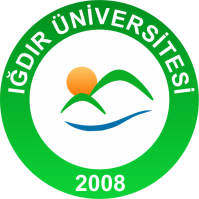 1IĞDIR ÜNİVERSİTESİİŞ AKIŞ ŞEMASIIĞDIR ÜNİVERSİTESİİŞ AKIŞ ŞEMASIIĞDIR ÜNİVERSİTESİİŞ AKIŞ ŞEMASIIĞDIR ÜNİVERSİTESİİŞ AKIŞ ŞEMASIBirim Adı	: Proje ve Koordinasyon ve Geliştirme Ofisi               Form No       :Faaliyet/Süreç     : Gelen Evrak İş Akış Süreci	     Sayfa Sayısı : 2Birim Adı	: Proje ve Koordinasyon ve Geliştirme Ofisi               Form No       :Faaliyet/Süreç     : Gelen Evrak İş Akış Süreci	     Sayfa Sayısı : 2Birim Adı	: Proje ve Koordinasyon ve Geliştirme Ofisi               Form No       :Faaliyet/Süreç     : Gelen Evrak İş Akış Süreci	     Sayfa Sayısı : 2Birim Adı	: Proje ve Koordinasyon ve Geliştirme Ofisi               Form No       :Faaliyet/Süreç     : Gelen Evrak İş Akış Süreci	     Sayfa Sayısı : 21.SÜREÇ GİRDİLERİSistem Üzerinden Gelen Evraklar1.SÜREÇ GİRDİLERİSistem Üzerinden Gelen Evraklar2.SÜREÇ ÇIKTILARISistem (EBYS) Üzerinden Giden Evraklar2.SÜREÇ ÇIKTILARISistem (EBYS) Üzerinden Giden Evraklar3.İLGİLİ KANUN MADDELERİEvrak Kayıt ve Arşiv Yönetmeliği3.İLGİLİ KANUN MADDELERİEvrak Kayıt ve Arşiv Yönetmeliği3.İLGİLİ KANUN MADDELERİEvrak Kayıt ve Arşiv Yönetmeliği3.İLGİLİ KANUN MADDELERİEvrak Kayıt ve Arşiv Yönetmeliği4.KULLANILAN DÖKÜMANLARKuruma Gelen Tüm Evraklar4.KULLANILAN DÖKÜMANLARKuruma Gelen Tüm Evraklar4.KULLANILAN DÖKÜMANLARKuruma Gelen Tüm Evraklar4.KULLANILAN DÖKÜMANLARKuruma Gelen Tüm Evraklar5.KULLANILAN KAYNAKLARBilgisayar, Bilgisayar ProgramlarıYazıcı ve TarayıcılarTelefonEBYS Programı5.KULLANILAN KAYNAKLARBilgisayar, Bilgisayar ProgramlarıYazıcı ve TarayıcılarTelefonEBYS Programı5.KULLANILAN KAYNAKLARBilgisayar, Bilgisayar ProgramlarıYazıcı ve TarayıcılarTelefonEBYS Programı5.KULLANILAN KAYNAKLARBilgisayar, Bilgisayar ProgramlarıYazıcı ve TarayıcılarTelefonEBYS ProgramıHAZIRLAYANKONTROL EDENKONTROL EDENONAYLAYANIĞDIR ÜNİVERSİTESİEVRAK KAYIT VE ARŞİV BİRİMİ GELEN EVRAK SÜRECİ İŞ AKIŞ ŞEMASIIĞDIR ÜNİVERSİTESİEVRAK KAYIT VE ARŞİV BİRİMİ GELEN EVRAK SÜRECİ İŞ AKIŞ ŞEMASIIĞDIR ÜNİVERSİTESİEVRAK KAYIT VE ARŞİV BİRİMİ GELEN EVRAK SÜRECİ İŞ AKIŞ ŞEMASIIĞDIR ÜNİVERSİTESİEVRAK KAYIT VE ARŞİV BİRİMİ GELEN EVRAK SÜRECİ İŞ AKIŞ ŞEMASIİŞ AKIŞIİŞ AKIŞIİŞ AKIŞISORUMLULARGörevli Memurlar Görevli YöneticiGörevli MemurlarHAZIRLAYANKONTROL EDENONAYLAYANONAYLAYAN22222